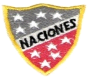 Escuela Particular Las Naciones Nº1973        Avenida Las Naciones 800 MaipúRBD : 25808-3 Fono: 7712401Escuelalasnaciones1973@hotmail.com    GUIA DE ESTUDIO UNIDAD N°2 LENGUA Y LITERATURA 7° AÑO BASICO.  LEER Y COMPRENDER TEXTO NARRATIVO:  Leer y contestar preguntas del texto que se presenta.Marcar con una X en el cuadro cuando corresponda.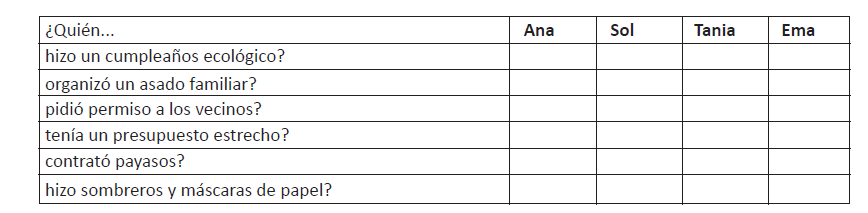 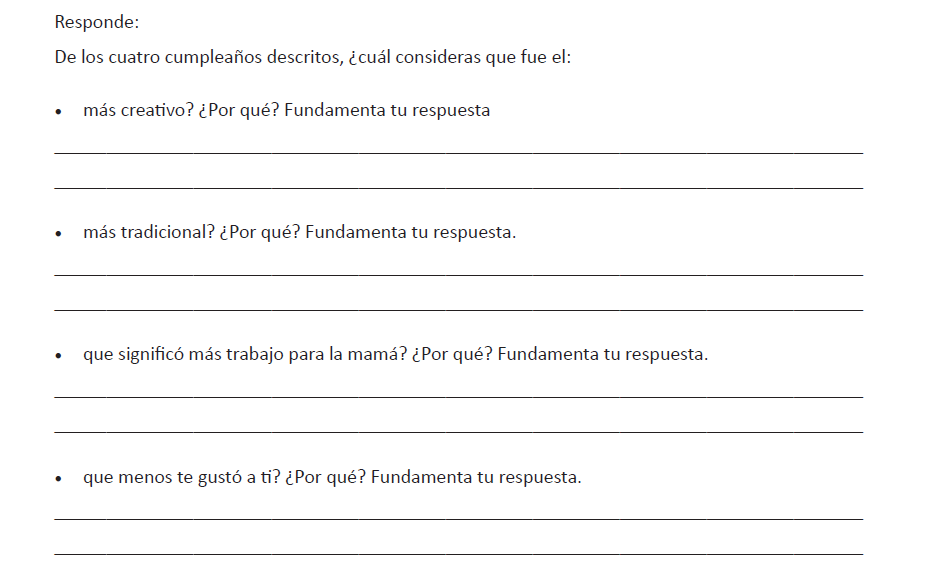 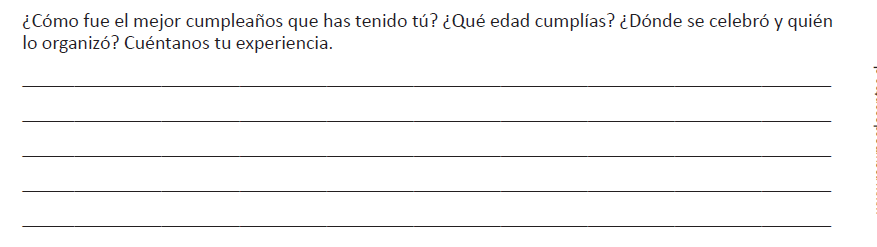 “DA SIEMPRE LO MEJOR DE TI, LO QUE PLANTES HOY LO COSECHARAS MAS TARDE”. OA10: Leer y comprender textos no literarios para contextualizar y complementar las lecturas literarias realizadas en clase.Nombre:                                                                                          Profesora: Luisa Sánchez Contreras.Curso: 7° Año Basico                                                  Fecha:  lunes 15 de junio 2020                      GUIA N° 16 (1) CELEBARNDO LOS CUMPLEAÑOS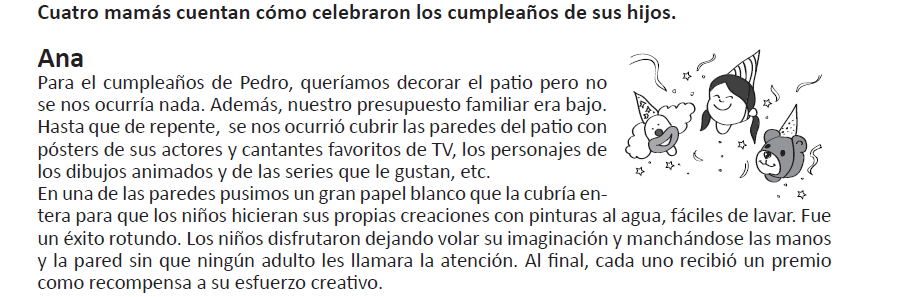 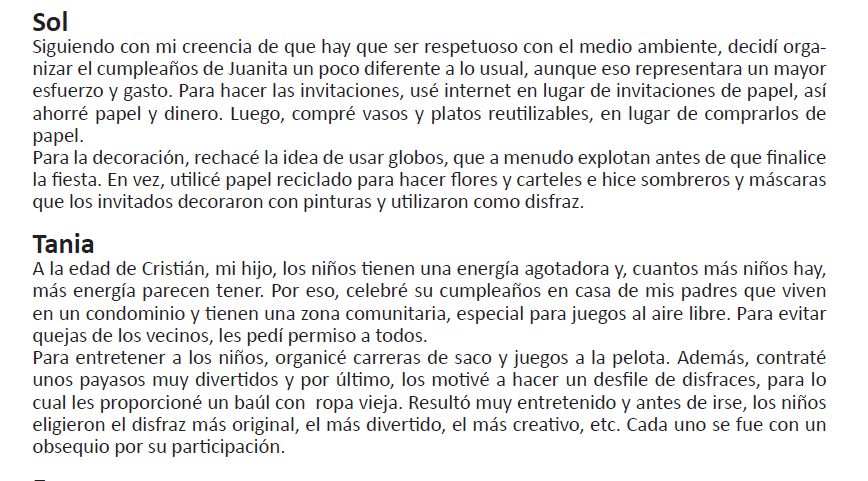 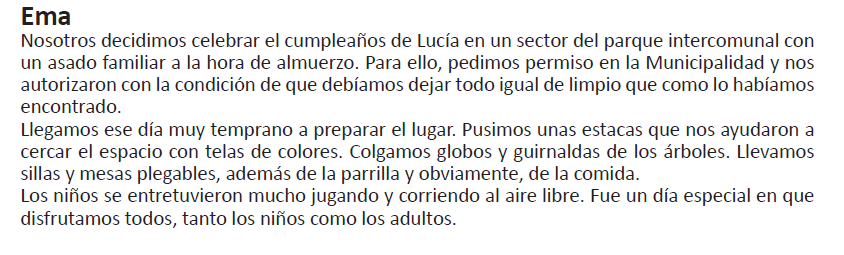 